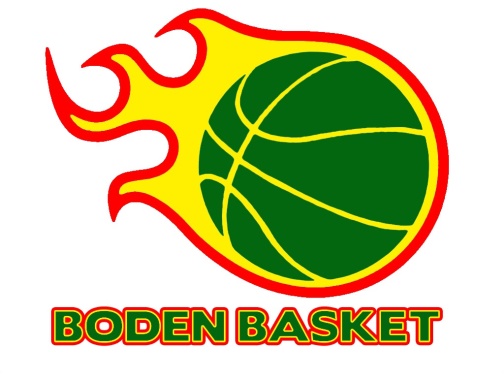 2. REDOVISNING FÖRSÄLJNING INOM DET EGNA LAGETEfter avslutad försäljning skall detta formulär fyllas i och skickas till kassör Vilket lag har försäljningen avsett:Vilken typ av vara har sålts (markera med X):KAKOR (   ) KLÄDER (  ) DELIKATESSER (  ) PLASTPÅSAR (  ) LOTTER (  ) ANNAT(ange):Varumärkets namn: Säljperiod: Belopp som försäljningen inbringat (dvs. det belopp som kommer föras in i lagets kassa):Ansvarig/kontaktperson för försäljningen (namn, email-adress och mobilnummer):Kontaktuppgifter kassör: kassor.bodenbasket@gmail.com, skriv BASKET i subjektraden före ditt ärendeKom ihåg att märka transaktioner som rör försäljningen med LAGETS NAMN + LAGKASSA + FÖRSÄLJNING (inkl. namn på det man sålt). Ex: FL 0607 Lagkassa Försäljning NewBody. Om flera olika inbetalningar görs i samband med en försäljning så är det ännu viktigare att dessa märks rätt så att huvudansvarig för försäljningen kan stämma av mot kassör att slutsumman kommit in.